ГОТОВИМСЯ К ВПР (7 КЛАСС)Клише описание картинкиОбщая информация. Что вы видите на картинке?Auf dem Bild ist/sind… — На картинке находится (находятся)…Auf dem Foto sieht man… — На фотографии видно…Man kann … sehen. — Здесь видно…Das Bild zeigt… — Картинка показывает…Сзади-спередиIm Vordergrund sieht man… — На переднем плане мы видим…Im Hintergrund ist/sind … zu sehen. — На заднем плане видно….In der Bildmitte stehen/sitzen… — В середине картинки стоит/сидит……Vorne/ Hinten/Rechts/ Links/Oben/ Unten sieht man … — Впереди/ Сздади/ Справа/ Слева/ Сверху/ Снизу   можно увидеть…Собственное мнениеIch persönlich denke/glaube, dass… — Я лично думаю/ считаю/ предполагаю…Es scheint … zu sein. — Кажется, что…Auf mich macht das Bild den netten/ nicht besonders guten/ schlechten Eindruck.— На меня картина производит милое/ не очень хорошее/плохое впечатление.Das Bild erinnert mich an (А)… — Картина напоминает мне…Auf mich wirkt das Bild sehr positiv/ negativ… — На меня это действует очень положительно/негативно…Описание картинки на немецком языке — пример.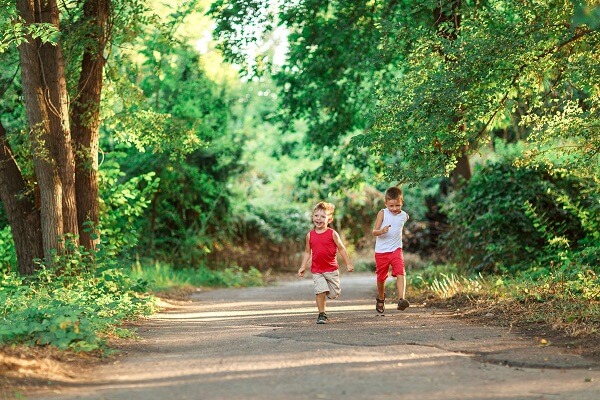 Auf dem Foto sind zwei Kinder. — На фотографии два ребенка.Sie sind draußen in einem Park. — Они на свежем воздухе в парке.Es ist bestimmt Sommer: die Bäume sind grün und  die Kinder tragen  Sommerkleidung.— Наверняка сейчас лето: деревья — зеленые, а  на детях летняя одежда.Die Kinder laufen und lachen. — Дети бегут и улыбаются.Vielleicht laufen sie um die Wette und jeder will schneller sein. — Возможно, они бегут наперегонки и каждый хочет быть самым быстрым.Es sieht so aus, als ob alle viel Spaß hätten. — Выглядит все так, будто все получают удовольствие.Im Hintergrund sieht man viele Bäume, es ist ein schöner Park. — На заднем плане много деревьев, это — красивый парк.Auf mich macht es ein Eindruck, als ob die Kinder sehr glücklich wären. — На меня картинка производит впечатление, что дети — счастливы.Das Bild erinnert mich an meine Kindheit. — Картинка напоминает мне мое детство.